Самообследование Муниципального бюджетного дошкольного образовательного учреждения (комбинированного вида) «Детский сад  № 38 г.Йошкар-Олы «Рябинушка»1. Организационно – правовое обеспечение деятельности образовательного учреждения.1.1. Наличие свидетельств:а) о внесении записи в Единый государственный реестр юридических лиц от 08.04.2013 года за государственным регистрационным номером 2131215035675 выдано Инспекцией Федеральной налоговой службы по г.Йошкар-Оле серия 12 № 001223819. – ОГРН 1021200757577.б) о постановке на учет Российской организации в налоговом органе по месту ее нахождения – выдано Инспекцией Федеральной налоговой службы по г.Йошкар-Оле ИНН/КПП 1215067399/121501001          серия 12 № 0011612351.2. Наличие документов о создании образовательного учреждения.Устав Муниципального бюджетного дошкольного образовательного учреждения (комбинированного вида) «Детский сад №38 г.Йошкар-Олы «Рябинушка» (новая редакция)Утвержден Приказом управления образования администрации городского округа «Город Йошкар-Ола» от 18.04.2011г. №218.Утвержден Распоряжением комитета по управлению муниципальным имуществом администрации городского округа «Город Йошкар-Ола» от 29.07.2011г. №493зарегистрирован 23.08.2011 года Инспекцией Федеральной налоговой службы по г.Йошкар-Оле.Устав образовательного учреждения соответствует требованиям закона «Об образовании», рекомендательным письмам Минобразования России.1.3. Наличие локальных актов образовательного учреждения в части содержания образования, организации образовательного процесса:Ø Основная общеобразовательная программаØ Годовой план учебно – воспитательной работыØ Программа развитияØ Программа «Здоровье»Ø Протоколы педагогических советовØ Документы МБДОУ по видам контроляØ Планы работы педагоговØ Расписание непосредственно образовательной деятельности, режим дняØ Документация учителя – логопеда, учителя-дефектолога, музыкального руководителя, инструктора по физической культуреØ Инструкции об охране жизни и здоровья детейØ Правила внутреннего трудового распорядкаØ Коллективный договор1.4. Перечень лицензий на право ведения образовательной деятельности.Лицензия от 06.09.2011 г. Серия РО № 028837 на право ведения образовательной деятельности. Рег. №526. Срок действия лицензии - бессрочно.Приложение № 1 к лицензии на право ведения образовательной деятельности от 06.09.2011, регистрационный № 526 – имеет право осуществления образовательной деятельности по следующим образовательным программам:основная общеразвивающая, нормативный срок освоения 7 лет, коррекционная, нормативный срок освоения 2 года.дополнительные программы: художественно-эстетической, физкультурно-оздоровительной  направленности.2. Правовладения, использования материально – технической базы.2.1. Образовательная деятельность ведется в здании детского сада на правах оперативного управления, согласно свидетельству о государственной регистрации права 12-МР 640659 от 21.02.2012 г. Документы – основания: Решение Комитета по управлению имуществом г.Йошкар-Олы №18 от 14.02.1994 г. Передаточный акт, утвержден председателем Комитета по управлению имуществом г.Йошкар-Олы от 16.02.1994 г.2.2. Юридический адрес: 424002 Республика Марий Эл, г.Йошкар-Ола, ул. Первомайская, д. 154Фактический адрес: 424002 Республика Марий Эл, г.Йошкар-Ола, ул. Первомайская, д. 154Назначение: социальноеПлощадь: 1330,2 кв.м.2.3. Санитарно-эпидемиологическое заключение Управления Федеральной службы по надзору в сфере защиты прав потребителей и благополучия человека по Республике Марий Эл № 12.РЦ.06.000.М.001633.12.07 от 10.12.2007 года. Соответствует государственным санитарно-эпидемиологическим правилам и нормативам.2.4. В МБДОУ «Детский сад №38 г.Йошкар-Олы «Рябинушка» имеется 9 групповых комнат, 9 спален, физкультурно-музыкальный зал, кабинет учителя – логопеда, кабинет педагога-психолога, стандартные: пищеблок, прачечная, медицинский кабинет, изолятор, методический кабинет, кабинеты администрации – 3, складские помещения – 2.2.5. Наличие современной информационно – технической базы:Ø Компьютер - 3Ø МФУ- 1Ø Принтер - 4Ø Музыкальный центр – 2Ø Телевизор - 1Ø Магнитофоны – 9Ø Мультимедийный проектор – 1В детском саду есть выход в интернет, локальная сеть, электронная почта. Необходимо пополнить информационно-техническую базу новыми компьютерами, установить Wi-Fi.2.6. Лицензионный норматив по площади на одного воспитанника в соответствии с требованиями выдерживается. Реальная площадь на одного воспитанника в образовательном учреждении составляет 8,5 кв.м., групповых помещений – 2,2 кв.м.2. 7. Помещений, находящихся в состоянии износа или требующих капитального ремонта не имеется. Косметический ремонт проведен в июле – августе 2012 года.2.8. Динамика изменений материально – технического состояния образовательного учреждения за 5 последних лет:Проведен косметический ремонт 9 групповых помещений, медицинского кабинета, прачечной, пищеблока, складских помещений. Обновлен мягкий инвентарь (подушки, одеяла, матрасы, постельное белье)Приобретена игровая мебель.Приобретена мультимедийная установка.Учреждение постоянно пополняется новыми пособиями и игрушками, а также новинками методической литературы.3. Структура образовательного учреждения и система его управления.3.1. Распределение административных обязанностей в педагогическом коллективе:Согласно функциональных обязанностей сотрудников.3.2. Основные формы координации деятельности аппарата управления образовательного учреждения: оперативный контроль, тематический контроль, производственные совещания, оперативные совещания, педагогические советы.3.3. Основные направления развития дошкольного образовательного учреждения:- Формирование образовательной среды, стимулирующей детскую инициативу и самостоятельность, творчество, свободу выбора, двигательную и познавательную активность детей, сотрудничество взрослого и ребёнка.- Широкое использование информационно-коммуникационных технологий для творческого и интеллектуального развития детей.- Расширение социального пространства детского сада (сотрудничество с библиотеками, музеями, музыкальными школами и др.).- Приобщение детей к культуре здорового образа жизни и укрепление интереса к занятиям физической культурой и спортом.- Работа интернет-сайта дошкольного образовательного учреждения и широкое использование современных информационно-коммуникационных технологий информирования населения, повышения родительской компетентности в вопросах развития и воспитания детей, получения обратной связи о качестве образовательных услуг.3.4. Организационная структура системы управления: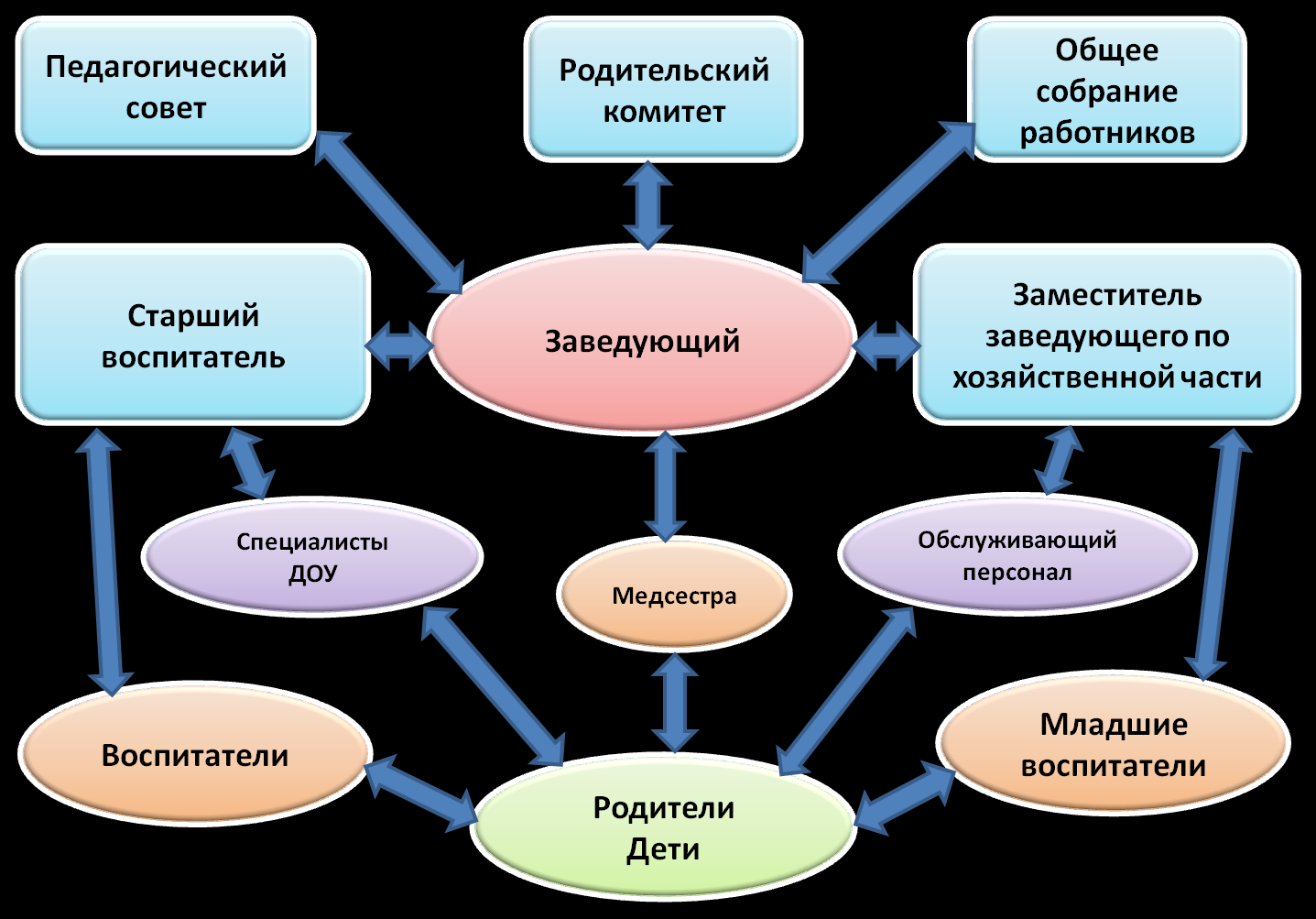 4.Контингент воспитанников дошкольного образовательного учреждения4.1. Общая численность воспитанников за 2013-2014 учебный год составила – 207 человек.4.2. В учреждении функционирует 9 групп. Из них – четыре  – 2 младших группы, 1 - средняя группа, 4 - старшие группы.4.3. Социальный состав семей воспитанников в 2013-2014 году представлен следующим образом:Полная семья – 176 (85%) семейНеполная семья –31 (15%) (одинокая мама, потеря кормильца, разведены).Количество многодетных семей, 3 и более детей – 13 (6%) семей Семьи с одним ребенком – 105 (50%) семейСемьи с двумя детьми –89 (44%) семьиКонтингент родителей:- 111 родителей имеют высшее образование, - 230 родителей - среднее специальное образование, - 73 родителя - среднее образование.По данным анкетирования родителей:- 170семей (84%) считают свою семью среднеобеспеченной,- 6 семей (1%) - высокообеспеченной, - 31 семья (15%)-малоимущей.5. Результативность образовательной деятельности.5.1. Итоговая оценка освоения содержания образовательной программы проводится при выпуске ребенка из детского сада в школу и включает описание интегративных качеств выпускника ДОУ. Планируемые итоговые результаты освоения детьми основной общеобразовательной программы в соответствии с ФГТ – физически развитый, любознательный, активный; эмоционально отзывчивый; овладевший средствами общения и способами взаимодействия со взрослыми и сверстниками; способный управлять своим поведением и планировать свои действия; способный решать интеллектуальные и личностные задачи (проблемы), адекватные возрасту; имеющий первичные представления о себе, семье, обществе, государстве, мире и природе; овладевший универсальными предпосылками учебной деятельности; овладевший необходимыми умениями и навыками.Отслеживание уровней развития детей осуществляется на основе педагогического мониторинга.Формы проведения мониторинга:- диагностические срезы; беседы с детьми;-анализ продуктов детской деятельности и специальные педагогические пробы, организуемые педагогом;- наблюдения, игровые ситуации с проблемными вопросами;Результаты педагогического анализа показывают преобладание детей с высоким и средним уровнями развития, что говорит об эффективности педагогического процесса в ДОУ.Мониторинг воспитательно-образовательной деятельности проводится по Примерной основной общеобразовательной программе дошкольного образования «От рождения до школы» (Авторский коллектив под руководством Н.Е. Вераксы, Т.С. Комаровой) и с учетом комплексной программы воспитания и обучения в детском саду под редакцией М.А. Васильевой, Т.С. Комаровой, В.В. Гербовой.Результатом осуществления воспитательно-образовательного процесса явилась качественная подготовка детей к обучению в школе. Готовность дошкольника к обучению в школе характеризует достигнутый уровень психологического развития накануне поступления в школу.Для определения эффективности воспитательно-образовательной работы, педагогами был проведен мониторинг воспитательно-образовательного процесса по Примерной  основной общеобразовательной программе дошкольного образования «От рождения до школы» (Авторский коллектив под руководством Н.Е. Вераксы, Т.С. Комаровой) и с учетом комплексной программы воспитания и обучения в детском саду под редакцией М.А. Васильевой, Т.С. Комаровой, В.В. Гербовой, сделан анализ. Дети, посещающие детский сад, успешно освоили программу и показали хорошие результаты при мониторинге. Уровень развития детей, их знания, умения и навыки    отражены в диаграмме и таблице.ОО «К» - образовательная область «Коммуникация»ОО «ХТ» - образовательная область «Художественное творчество»ОО «ЧХЛ» - образовательная область «Чтение художественной литературы»ОО «П» - образовательная область «Познание»ОО «Б» - образовательная область «Безопасность»ОО «С» - образовательная область «Социализация»ОО «Т» - образовательная область «Труд»ОО «ФК» - образовательная область «Физическая культура»ОО «М» - образовательная область «Музыка»ОО «З» - образовательная область «Здоровье»ОО «УРИК» - образовательная область «Уровень развития интегративных качеств»Мониторинг образовательного процесса ДОУ по образовательным областям /май 2013 г/.Анализ данных мониторинга детей показал, что уровень развития интегративных качеств за период 2012-2013 года - 2, 4 балла, что составляет 80%. Это позволяет сделать вывод: по всем интегративным качествам прослеживается положительная динамика. 5.2. Взаимодействие дошкольного образовательного учреждения с другими организациями.МБДОУ «Детский сад №38 г.Йошкар-Олы «Рябинушка» сотрудничает с Гимназией № 4 г. Йошкар-Олы. Со школой ежегодно возобновляется договор о сотрудничестве, организуются взаимопосещения занятий, экскурсий, праздники и досуги, консультации. Детский сад сотрудничает с детской поликлиникой №1, которая проводит ежегодную диспансеризацию и систематический патронаж воспитанников ДОУ, консультации по профилактике заболеваний. Также детский сад использует образовательные возможности социокультурного пространства города Йошкар-Олы в развитии, воспитании и образовании детей дошкольного возраста:5.3. Результативность участия в конкурсах, соревнованиях, смотрах и т. п.Воспитанники под руководством педагогов дошкольного учреждения в течение 2012-2013 учебного года принимали участие в городских, республиканских конкурсах:Участники городского конкурса «Спортландия - 2013»Лауреат городского конкурса «Звени, звени златая Русь»2 место в городском конкурсе чтецов «Встречай весну!»Республиканский математический  конкурс «Юные умники и умницы».Конкурс творческих работ «Медвежонок – символ заповедника» организованном в рамках «Марша парков - 2013» заповедником «Большая Кокшага»6. Содержание образовательной деятельности.6.1.Образовательная программа, концепция развития учреждения.Основная общеобразовательная программа детского сада обеспечивает разностороннее воспитание, обучение и развитие детей в возрасте от 2-х до 7 лет с учетом их возрастных и индивидуальных особенностей. Она охватывает все основные моменты жизнедеятельности детей с учетом всех видов детской деятельности в каждом возрастном периоде.Цели и задачи воспитания определены на основе мониторинга педагогической деятельности, потребностей родителей, социума, в котором находится дошкольное учреждение.Учебно-воспитательный процесс строится на основе комплексной Программы воспитания и обучения в детском саду под редакцией М.А. Васильевой, Т.С. Комаровой, В.В. Гербовой.Разделы основной общеобразовательной программы включают в себя материалы по организации режима пребывания детей в учреждении, содержание психолого- педагогической работы по освоению образовательных областей, содержание коррекционной работы, систему мониторинга достижений детьми планируемых результатов, связанные с планированием текущей педагогической деятельностью. Формы организации образовательного процесса соответствуют поставленным задачам.Основная общеобразовательная программа ориентирована на реализацию современных, эффективных методов воспитания, способствующих повышению мотивации образовательной деятельности и обучению дошкольников, направленных на развитие индивидуальных качеств личности ребенка, на его всестороннее развитие.Концепцией развития учреждения является реализация следующих задач:Ø Охрана жизни и укрепление здоровья детей;Ø Обеспечение интеллектуального, личностного и физического развития ребенка;Ø Осуществление необходимой коррекции отклонений в развитии ребенка;Ø Приобщение детей к общечеловеческим ценностям;Ø Взаимодействие с семьей для обеспечения полноценного развития ребенка.6.2. При составлении годового плана учреждения учитываются федеральные государственные требования, новые образовательные проекты. Результаты анализа являются основой годового планирования.В МБДОУ соблюдаются предельно допустимые нормы учебной нагрузки согласно СанПин 2.4.1.3049-136.3. Расписание непосредственно образовательной деятельности составлено с учетом возрастных психофизических возможностей детей, обеспечивающих смену характера деятельности, в соответствии с изменениями № 1 к СанПиН 2.4.1.2660-10 в 2011 году.6.4. Детский сад работает по следующим программам:Базисная программа: “Программа воспитания и обучения в детском саду”. Под ред. М. А. ВасильевойКоррекционная программа:«Подготовка к школе детей с задержкой психического развития» С.Г. ШевченкоПарциальные программы:Н.Н. Авдеева, О.Л. Князева, Р.Б. Стеркина «Основы безопасности детей дошкольного возраста». Для решения проблем физического воспитания и  сохранению здоровья в МБДОУ работает инструктор по физической культуре, по профилактике и устранению речевых нарушений работает учитель–логопед, с целью коррекции и развития психических процессов детей с ЗПР работает учитель-дефектолог.Цель работы специалистов: оказание помощи детям с целью сохранения здоровья, коррекция нарушений развития познавательных процессов и речи.Основными методами работы являются: индивидуальные, подгрупповые и фронтальные занятия с детьми; индивидуальные и групповые консультации родителей и педагогов, тренинги.6.5. Обеспеченность учебно-методической и художественной литературой.Учреждение обеспечено учебно-методической, художественной литературой в необходимом объеме. 6.6. Имеются программно-методические материалы по организации новых форм дошкольного образования.7. Методическая и научно-исследовательская деятельность.7.1. В образовательном учреждении экспериментальных площадок не имеется.7.2. В МБДОУ ведется научно-исследовательская работа (наличие публикаций методического характера в периодической печати, методические рекомендации, внедряемые в учебный процесс и т.д.):Творческой группой ДОУ был разработан инновационный проект по сотрудничеству с родителями «Детское время для чтения», проект реализуется в детском саду в 2012 – 2013 учебном году. Данный проект был отмечен на городском смотре инновационных проектов и сдан в сборник материалов Управления образования городского округа «Город Йошкар-Ола».Педагоги детского сада (Головина Л.А., Лисина Л.Л., Зимина О.В., Поликарпова А.А.) участвовали в профессиональном конкурсе работников образования «Всероссийский интернет-конкурс педагогического творчества» в рамках номинации «Организация воспитательного процесса».7.3. Дошкольное образовательное учреждение принимает участие в работе межрегиональных, республиканских, городских методических семинаров, мастер-классов:На межрегиональном семинаре 27.09.2012 г. для руководящих и педагогических работников «Социализация детей раннего возраста с ограниченными возможностями здоровья в условиях ДОУ» выступила заведующая Евсеева Т.С. На городском обучающем семинаре «Организация коррекционно-развивающего обучения детей с ОВЗ» (18.10.2012) опыт работы представили: заведующая Евсеева Т.С. и старший воспитатель Еремина Е.Б.7.4. Старшим воспитателем в МБДОУ планомерно ведется индивидуальная работа с педагогами, основное внимание уделяется молодым педагогам.8. Кадровое обеспечение.8.1.Дошкольное образовательное учреждение укомплектовано педагогами полностью согласно штатному расписанию.В нашем детском саду работают: заведующий, старший воспитатель, учитель-логопед, 2 музыкальных руководителя, инструктор по физической культуре, учитель-дефектолог, 18 воспитателей.9. Социально-бытовое обеспечение воспитанников, сотрудников.9.1. Медицинское обслуживание детей в детском саду обеспечивают органы здравоохранения. Услуги по оказанию доврачебной медицинской помощи (медицинский осмотр, профилактические прививки, противоэпидемические мероприятия при возникновении паразитарных и инфекционных заболеваний) воспитанников оказываются врачами специалистами Детской поликлиники №1 г.Йошкар-Олы, являющимися сотрудниками ГБУ РМЭ «Йошкар-Олинская детская городская больница» по договору.Учреждение оборудовано медицинским кабинетом, изолятором.Сотрудники проходят ежегодные медицинские осмотры 9.2. Организация питания.В МБДОУ организовано 3-х разовое питание: завтрак, обед, полдник. Блюда готовятся на пищеблоке МБДОУ. На пищеблоке в достаточном количестве набор оборудования, инвентаря и посуды. Все промаркировано в соответствии с их нахождением в цехах разного назначения (сырой, варёной продукции), в соответствии с приготовляемым блюдом.Снабжение детского сада продуктами питания осуществляется поставщиками, выигравшими муниципальный контракт. Поставка продуктов осуществляется строго по заявке учреждения. Привоз продуктов по графику. Каждый поступающий продукт имеет удостоверение качества или сертификат соответствия. Регулярно осуществляются лабораторные исследования питьевой воды.Питание детей в детском саду организуется в соответствии с 10-дневным перспективным меню, разработанным с учётом физиологических потребностей детей в калорийности и пищевых веществах и утвержденным Роспотребнадзором. 9.3. В МБДОУ имеется спортивная площадка площадью 140 кв.м9.4.Для отдыха, досуга, культурных мероприятий учреждение имеет физкультурно-музыкальный зал площадью 69 кв.м.Общие выводы.В МБДОУ «Детский сад №38 г.Йошкар-Олы «Рябинушка» созданы благоприятные условия для всестороннего развития личности воспитанников. Педагогический процесс обеспечен разнообразным наглядным и дидактическим материалом, методическими пособиями и разработками.Образовательный стандарт и федеральные государственные требования к выполнению основной общеобразовательной программы дошкольного образования выполняются.Предметно-развивающая среда соответствует современным требованиям.М.П.  Заведующий МБДОУ «Детский сад №38 г.Йошкар-Олы «Рябинушка» 	       Т.С. Евсеева «01» сентября 2013 г.Образовательные областиУровень выполнения программы, %Уровень выполнения программы, %Уровень выполнения программы, %Образовательные области2012-2013 учебный год2012-2013 учебный год2012-2013 учебный годвысокийсреднийнизкийКоммуникация444016Познание40564Художественное творчество38548Социализация325414Физическая культура255421Труд40555Музыка185725Здоровье385210Безопасность345214Чтение художественной литературы404515ОрганизацияСодержание работыУправление образования администрации городского округа «Город Йошкар-Ола»Управление и координация системой дошкольного образования в МБДОУ №38ГОУ ДПО (ПК)С «Марийский институт образования»Организация и проведение курсов повышения квалификации работников системы дошкольного образованияГимназия № 4Работа по преемственности детского сада и школыДетская поликлиника №1Медицинское обслуживание воспитанников учрежденияРеспубликанская детская библиотекаОрганизованное посещение библиотекиНациональный музей РМЭ им. Т. ЕвсееваРабота по воспитанию патриотических чувств у дошкольников через посещение экспозиций и выставок музеяРБЭЦУчастие в педагогических конференциях и конкурсах творческих работЗаповедник «Большая Кокшага»Участие в конкурсах творческих работТеатры г.Йошкар-ОлыРабота по воспитанию навыков театральной культуры, приобщении к театральному искусству через просмотр театральных постановокДворец молодежиУчастие в театрализованных представленияхколичество%Всего педагогов25100Педагогов с высшей категориейС первой категориейСо второй категориейБез категории572112028844Педагогов с высшим профессиональным образованием2392Педагогов со средним профессиональным образованием28Распределение педагогов по стажу работы:до 5 летдо 10 летот 10 до 15 лет15 лет и более642132416852Распределение педагогов по возрасту:до 25 летдо 35 лет до 55 летсвыше 55 лет 371411228564Количество педагогов, имеющих отраслевые награды:Отличник народного просвещенияЗаслуженный работник образования РМЭ2184Количество педагогов, прошедших курсовую подготовку416